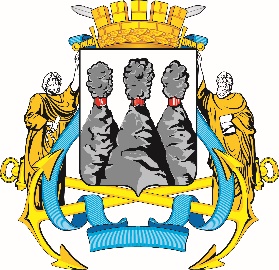 ПОСТАНОВЛЕНИЕВ соответствии с Решением Городской Думы Петропавловск-Камчатского городского округа от 31.10.2013 № 145-нд «О наградах и почетных званиях Петропавловск-Камчатского городского округа» и протоколом заседания Комиссии Городской Думы Петропавловск-Камчатского городского округа по наградам от 10.08.2023 № 10ПОСТАНОВЛЯЮ:за значительный вклад в развитие строительства на территории Петропавловск-Камчатского городского округа, добросовестный труд, высокий уровень профессионализма и в честь профессионального праздника Дня строителя наградить Почетной грамотой Городской Думы Петропавловск-Камчатского городского округа Леонова Ивана Вениаминовича – главного инженера общества с ограниченной ответственностью «ВИАРУМ».ГОРОДСКАЯ ДУМАПЕТРОПАВЛОВСК-КАМЧАТСКОГОГОРОДСКОГО ОКРУГАПРЕДСЕДАТЕЛЬ10.08.2023 № 86О награждении Почетной грамотой Городской Думы Петропавловск-Камчатского городского округаИ.о. председателя Городской Думы Петропавловск-Камчатскогогородского округаС.А. Сароян